Mass at 11.30am will be Broadcast on our Facebook Page. Special Thanks to Cathy / Nora for operating the live broadcast on Facebook and to Shelly for the beautiful selection of music and hymns.  Booking a Mass:  If you wish to book a Mass, please ring Fr. Chris on his mobile 086-893-3278Weekday Mass Attendance:  Fr. Chris is inviting retired and people who are free to attend mass during the  week.   I wish to remind you  - Mass For The People -  is offered up for your intentions and the families of the Parish every week.  Please come along and pray with us.21st Sunday in Ordinary Time  Sat 8pm:        Bangor Church:Sun 11.30am :  Ballycroy Church  1)Noel Masterson (4th Ann) Kildun2)Rosie Conway (3rd Ann) Pakie (Fahy)3)Bernard, Elizabeth Gildea, Dec’d Family (Claggan)4)Michael Neil Cafferkey (Birthday Rem’) Doona/London22nd Sunday in Ordinary Time  Sat 8pm:        Ballycroy Church:   1)John Masterson (Month’s Mind Mass), Tallagh/Cambridge Sun 11.30am :  Bangor Church  Baptism: We welcome into our Christian Community Baby Cathal Valentine Gallagher (Castlebar), Baptised in our Parish Church on Sunday the 20th Aug 2023.  May the Lord accompany you on your earthly journey...... Congratulations to the Parents Ann Marie and Valentine. Knock Parish Pilgrimage will take place on the Tuesday 5th Sept next. This is our first pilgrimage since Covid.  Mass will be celebrated in the Apparition Chapel at 11am.  With sufficient numbers (which I hope) a bus will be organised.  Please give you names to Peggy Ginty and Fr. Chris. (People from other Parishes may wish to join us).Drumgallagh N.S. will reopen on Friday the 1st of September 2023.Scoil Naomh Bhride will be reopening on Friday the 1st September 2023.Naíonra Reopening:   The Naíonra reopens on Monday, 28th Aug @ 9.15 p.m. Please contact Grace 086-357 3650 for more information.Schools Opening Dates:   St. Brendan’s College, Belmullet:    1st Year Students Monday 28th Aug- 9am.   1st / 2nd Year Students Tue 29th Aug.  All other students Wed 30th Aug 2023. Contact Michael Walsh (Principal) 097-81437 for further information. Coláiste Pobail Acla:  Mon 28th – 1st  Year,  Tuesday 29th 1st and 5th Year, Wed 30th 1st, 2nd, 3rd, 5th, 6th,     Transition year 4th Sept.Kiltane GAA Club Bingo, Bangor this Tuesday Aug 22nd  - 8pm, €600 jackpot in 47 calls or lessBangor Hall Bingo Thursday night 24th August at 8pm. Jackpot €700 in 49 calls or Less Local Link Bus:    Ballycroy to Castlebar 07:42, 11:52,15:47:  to Belmullet  09:50,  14:00, 18:42Sunday times      Ballycroy to Castlebar 08:27, 12:27,16:47:  to Belmullet 10:21,  14:41, 19:51Keeping Children Safe:  The Diocese of Killala is fully committed to keeping children safe. If you have any concerns around their safety in any circumstance, please contact; The Diocesan Liaison Person – Confidential No - 087 1003554.  (Please see more information on the notice board)	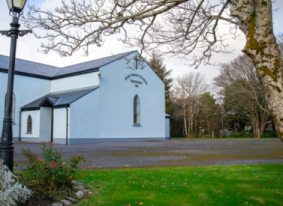 Church of the Holy Family, BallycroyMass Centre - National School – InnisbiggleChristopher J. Ginnelly(098) 49 134 (086) 89 33 278ballycroyparish@gmail.comJames M Cribben, Geesala (087) 64 69 01627th Aug  2023Weekly Mass ScheduleIntentionsTue 29th Aug:   10amMass – People of the ParishWed 30th Aug:  10amBangor ChurchThur 31st Aug:  10am Dec’d Lenehan Family (Aughness), Dec’d Hanley Family (Galway) req’d  Seamus – Julia HanleyFri 1st Sept:       10amMichael, Ann Conway. Grandson – Michael Peter (Tallagh)Readers ScheduleReaders ScheduleReadersEucharistic MinistersSun 27th  Aug 2023  11.30amSun 27th  Aug 2023  11.30amFamilyMarian MastersonSat 2nd  Sept 2023  8pm Sat 2nd  Sept 2023  8pm Family Bernie HoughSun 10th  Sept 2023  11.30amSun 10th  Sept 2023  11.30amFamily Noreen GrealisSat 16th  Sept 2023  8pmSat 16th  Sept 2023  8pmFamily M. SweeneySun 24th Sept 2023 11.30amSun 24th Sept 2023 11.30amFamily Christina TogherAltar Society Schedule:  Christina Togher: Margaret  Keane, Mary Conway, Katie Campbell - G4,  for last week’s workAltar Society Schedule:  Christina Togher: Margaret  Keane, Mary Conway, Katie Campbell - G4,  for last week’s workAltar Society Schedule:  Christina Togher: Margaret  Keane, Mary Conway, Katie Campbell - G4,  for last week’s workAltar Society Schedule:  Christina Togher: Margaret  Keane, Mary Conway, Katie Campbell - G4,  for last week’s workWeek to 3rd SeptPatricia Grealis: Mary  Sweeney (Tar), Marie McGowan, Joan Campbell - G1Patricia Grealis: Mary  Sweeney (Tar), Marie McGowan, Joan Campbell - G1Patricia Grealis: Mary  Sweeney (Tar), Marie McGowan, Joan Campbell - G1Week to 10th SeptMarian Cafferkey, Bernie McGowan, Noreen Ruddy, Caroline Corrigan - G2Marian Cafferkey, Bernie McGowan, Noreen Ruddy, Caroline Corrigan - G2Marian Cafferkey, Bernie McGowan, Noreen Ruddy, Caroline Corrigan - G2Week to 17th SeptKathleen Rowland:  Anne McManamon, Josiphene. Keane, Grace Grealis - G3Kathleen Rowland:  Anne McManamon, Josiphene. Keane, Grace Grealis - G3Kathleen Rowland:  Anne McManamon, Josiphene. Keane, Grace Grealis - G3Week to 24th SeptChristina Togher: Margaret  Keane, Mary Conway, Katie Campbell - G4Christina Togher: Margaret  Keane, Mary Conway, Katie Campbell - G4Christina Togher: Margaret  Keane, Mary Conway, Katie Campbell - G4Week to 1st OctPatricia Grealis: Mary  Sweeney (Tar), Marie McGowan, Joan Campbell - G1Patricia Grealis: Mary  Sweeney (Tar), Marie McGowan, Joan Campbell - G1Patricia Grealis: Mary  Sweeney (Tar), Marie McGowan, Joan Campbell - G1